12 -17周岁 (Est. Patient)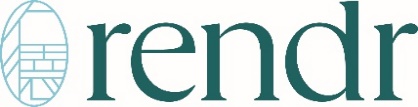 新冠疫苗加强剂接种筛查问卷及疫苗接种同意书 紧急使用授权 FDA已根据紧急使用授权（EUA）提供了COVID-19疫苗。EUA是需要在紧急情况下紧急使用药物和生物产品，例如目前COVID-19大流行。 该疫苗尚未完成与FDA批准或批准的产品相同类型的审查。 但是，FDA决定根据EUA提供疫苗的决定是基于公共卫生突发事件的存在以及可获得的全部科学证据，这表明疫苗的已知和潜在益处超过了已知和潜在风险。请注意：FDA批准Pfizer-BioNTech COVID-19辉瑞疫苗为16岁及以上人群的两剂系列疫苗。 根据紧急使用授权（EUA）辉瑞疫苗可继续提供给特定人群，包括5至15岁的人群以及符合以下同意书中规定的特定人群。同意书 我(父母 / 监护人)已阅读或已向我 (父母 / 监护人)解释过有关 COVID-19 疫苗接种的信息。 我(父母 / 监护人)明白， 如果接受的疫苗是两剂系列疫苗，接种者需要接种两剂才能被视为完全接种疫苗。 我(父母 / 监护人)有机会提出问题，这些问题的回答令我(父母 / 监护人)满意（并确保我有权代表的上述人员提供代理同意也有机会提问）。 我(父母 / 监护人)了解所描述的疫苗接种的益处和风险。我(父母 / 监护人)要求接受COVID-19疫苗接种（或上面已获我授权的人提出请求并提供代理同意）。 我(父母 / 监护人)知道这种疫苗不会给接种者带来任何费用。 我(父母 / 监护人)了解将分配给疫苗的任何款项或利益， 并转移给提供疫苗接种者， 包括健康保险计划，Medicare， Medicaid或其他对我的医疗费用负有经济责任的第三方。 我 (父母 / 监护人)授权发布所有必要的信息 （包括但不限于医疗记录， 医疗账单细则） 以核实付款情况， 以及其他公共卫生防疫目的所需的信息， 包括向当地卫生部门疫苗注册机构告。我(父母 / 监护人) 确认并同意，有关接种者的身份和所有疫苗接种的信息将被发布到纽约市范围内的免疫注册中心（CIR）。父母/监护人(签名)				日期/时间			书写名字及与接受疫苗接种者的关系姓名(Last, First): 							出生日期：注射部位：	 左手臂	 右手臂	剂量：	 0.3毫升	 我已经与接受疫苗接种者（和父母，监护人或代理人，如果适用）一起审查了不良反应	 我确认接受疫苗接种者（及其代理人，如果适用）有机会询问有关疫苗接种的问题以及他们提出的所有问题（和/或他们的替代问题）均已尽我所能正确回答提供疫苗接种者签名:接受疫苗接种者姓名:  (请正阶书写)接受疫苗接种者姓名:  (请正阶书写)   出生日期:   出生日期:   出生日期:   出生日期:   出生日期:   出生日期:COVID-19 疫苗接种筛查问卷COVID-19 疫苗接种筛查问卷COVID-19 疫苗接种筛查问卷COVID-19 疫苗接种筛查问卷COVID-19 疫苗接种筛查问卷COVID-19 疫苗接种筛查问卷COVID-19 疫苗接种筛查问卷COVID-19 疫苗接种筛查问卷1.您今天感觉不适吗？您今天感觉不适吗？您今天感觉不适吗？ 是 是 否 否2.在过去的10天中，您是否曾因 COVID-19 感染或暴露而接受过 COVID-19 检测，或被医务人员或卫生部门告知要隔离或在居家隔离？               在过去的10天中，您是否曾因 COVID-19 感染或暴露而接受过 COVID-19 检测，或被医务人员或卫生部门告知要隔离或在居家隔离？               在过去的10天中，您是否曾因 COVID-19 感染或暴露而接受过 COVID-19 检测，或被医务人员或卫生部门告知要隔离或在居家隔离？                是 否 否 未知3.在过去90天（3个月），您是否曾接受过抗体疗法或COVID-19的恢复期血浆治疗？如果是，您什么时候收到最后一剂？日期：_______________________在过去90天（3个月），您是否曾接受过抗体疗法或COVID-19的恢复期血浆治疗？如果是，您什么时候收到最后一剂？日期：_______________________在过去90天（3个月），您是否曾接受过抗体疗法或COVID-19的恢复期血浆治疗？如果是，您什么时候收到最后一剂？日期：_______________________ 是 否 否 未知4.您是否曾对任何疫苗，注射剂或COVID-19疫苗的任何成分产生严重或危及生命的过敏反应(例如荨麻疹、面部肿胀、呼吸困难、过敏性休克)，或有任何严重的过敏症 / 过敏史?             您是否曾对任何疫苗，注射剂或COVID-19疫苗的任何成分产生严重或危及生命的过敏反应(例如荨麻疹、面部肿胀、呼吸困难、过敏性休克)，或有任何严重的过敏症 / 过敏史?             您是否曾对任何疫苗，注射剂或COVID-19疫苗的任何成分产生严重或危及生命的过敏反应(例如荨麻疹、面部肿胀、呼吸困难、过敏性休克)，或有任何严重的过敏症 / 过敏史?              是 否 否 未知5.您是否患有出血性疾病或正在服用抗凝血药？您是否患有出血性疾病或正在服用抗凝血药？您是否患有出血性疾病或正在服用抗凝血药？ 是 否 否 未知6.您是否有心肌炎（心肌发炎）或心包炎（心脏周围的纤维囊发炎）的病史？您是否有心肌炎（心肌发炎）或心包炎（心脏周围的纤维囊发炎）的病史？您是否有心肌炎（心肌发炎）或心包炎（心脏周围的纤维囊发炎）的病史？ 是 否 否 未知7.您之前是否接种过 WHO 授权但未获得 FDA 授权的 COVID-19 疫苗？（如：AstraZenec - VAXZEVRIA阿斯利康、Sinovac – CORONAVAC 中国科舆、Serum Institute of India 印度血清研究所 - COVISHIELD、Sinopharm 中国国药）您之前是否接种过 WHO 授权但未获得 FDA 授权的 COVID-19 疫苗？（如：AstraZenec - VAXZEVRIA阿斯利康、Sinovac – CORONAVAC 中国科舆、Serum Institute of India 印度血清研究所 - COVISHIELD、Sinopharm 中国国药）您之前是否接种过 WHO 授权但未获得 FDA 授权的 COVID-19 疫苗？（如：AstraZenec - VAXZEVRIA阿斯利康、Sinovac – CORONAVAC 中国科舆、Serum Institute of India 印度血清研究所 - COVISHIELD、Sinopharm 中国国药） 是 否 否 未知8.您是否曾经接种过COVID-19疫苗？      是      否如果是，请问哪种疫苗？您是否曾经接种过COVID-19疫苗？      是      否如果是，请问哪种疫苗？ Moderna莫德納       Pfizer辉瑞       Pfizer辉瑞       Janssen強生 Janssen強生9.您之前是否己完全接种COVID-19疫苗 ? Pfizer 辉瑞: 共两剂您之前是否己完全接种COVID-19疫苗 ? Pfizer 辉瑞: 共两剂您之前是否己完全接种COVID-19疫苗 ? Pfizer 辉瑞: 共两剂 是 是 否 否10. 距完全接种辉瑞或莫德纳 COVID-19 疫苗系列的最后一剂疫苗至少间隔 5 个月? 距完全接种辉瑞或莫德纳 COVID-19 疫苗系列的最后一剂疫苗至少间隔 5 个月? 距完全接种辉瑞或莫德纳 COVID-19 疫苗系列的最后一剂疫苗至少间隔 5 个月?☐ 是☐ 是☐ 否☐ 否此处由提供疫苗接种者填写此处由提供疫苗接种者填写此处由提供疫苗接种者填写此处由提供疫苗接种者填写患者今天正在接受哪種疫苗患者今天正在接受哪種疫苗患者今天正在接受哪種疫苗患者今天正在接受哪種疫苗疫苗名称EUA情况说明书日期批号辉瑞 加强剂